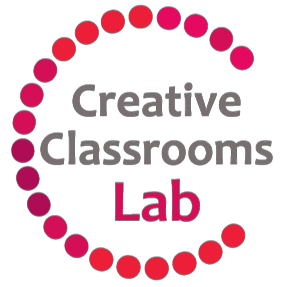 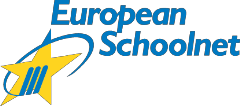 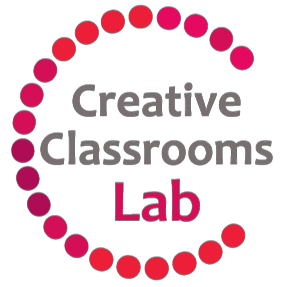 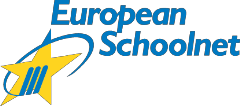 Výukový scénář – 2. cyklus: Podpora samostatného projevu žáků (Nezávislí žáci)Evropský strategický projekt zaměřený na využívání tabletů ve školáchhttp://creative.eun.orgSHRNUTÍ:	Pro partnery projektu z Litvy, Portugalska a Velké Británie byl cílem tohoto výukového scénáře rozvoj samostatného učení, myšlení prostřednictvím plnění úkolů z reálného života a učebního procesu mimo zdi školní třídy.Očekávané činnosti žáků:sdílení a vzájemný mentoring mezi žákyvytváření učební terminologie  rozvíjení pozitivních učebních atributů, preferencí a vlohprojektová práce z reálného života vytváření pokynů pro učitelevytváření a využívání nástrojů pro hodnocení a sebehodnoceníposkytování zpětné vazbyModelová hodina:Paní Francová učí zeměpis ve třídě s dvaceti pěti žáky. Na začátku pololetí je požádá, aby vyplnili sebehodnotící dotazník, který jí pomůže pochopit jejich styl učení a přístup k výuce. Na základě sdělených informací navrhne učební plán, který bude žáky podporovat v tom, aby převzali odpovědnost za svou vlastní výuku. Žáci nejsou vázáni na prostor třídy a jsou povzbuzováni, aby zdroje a informace k výuce nacházeli ve své vlastní rodině a místní komunitě, prostřednictvím digitálních nástrojů, například internetu atd. Rolí učitelky je definovat cíle a úkoly projektu, podporovat žáky a pravidelně jim poskytovat zpětnou vazbu. Nesmí však k žákům přistupovat jako k malým dětem a vše jim příliš ulehčovat. Žáci si mohou vybrat, jestli budou pracovat sami nebo ve skupinách, ale ode všech se očekává, že budou připraveni odevzdat a prezentovat své práce ve stanoveném termínu. Učitelka předem informuje rodiče o tématu projektu, o předpokládaných úkolech žáků a pomoci, kterou rodiče mohou poskytnout. Nejdůležitější rolí učitele je podpora žáka na individuální úrovni.Modelová hodina tyto myšlenky převádí do konkrétních učebních činností buď pro sérii vyučovacích hodin zaměřených přímo na samostatné učení, nebo je zabudovává do školních osnov (matematika, přírodní vědy, zeměpis, jazyková výuka atd.).      Vymysli 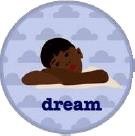 V části „vymysli“ se žáci zamýšlí nad tím, jak nejlépe se jim učí, co jim při tom pomáhá. Vyslechnou si také, jaký návod na úspěšné učení mají ostatní. Pak je na nich, aby si představili, jak by se mohli učit více samostatně.       Pátrej 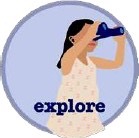 V části „pátrej“ žáci vytvoří svoje vlastní sebehodnocení, aby si uvědomili své nejsilnější, a nejslabší stránky co se týče samostatného učení.  Pokud je třeba, učitel poskytne informace o jiných metodách učení (k tomuto poslouží CCL seznam zdrojů/materiálů, který je poskytnut učitelům). Žáci si také osvojí terminologii využitelnou při popisu svého učení a zamyslí se nad svou představou o budoucím životě.  Diskutovat budou také o předmětu, ve kterém je realizován tento projekt a o možnostech prohloubení svých znalostí a dovedností v tomto předmětu.       Zmapuj 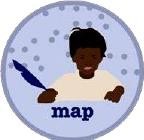 Ve fázi „zmapuj“ žáci individuálně i ve skupině odhalují své slabé a silné stránky, aby rozpoznali, ve kterých oblastech se mohou, či potřebují zlepšit. Na základě této analýzy a s pomocí spolužáků a rodičů zmapují metody, které jim pomohou rozvinout si různé schopnosti během práce na dané téma.        Proveď  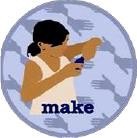 Ve fázi „proveď“ žáci pracují na dané téma, používají metody zvolené v předchozí části za účelem rozvoje schopnosti samostatně se učit.       Zeptej se 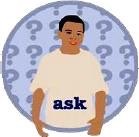 Část „zeptej se“ spočívá v získávání a zpracování zpětné vazby od ostatních žáků. Také žák sám znovu provede sebehodnocení, aby viděl, zda došlo k nějaké změně od počátku projektu a probere s ostatními, jak dále pokračovat.         Předělej 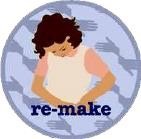 Ve fázi “předělej” si žáci dále procvičují své schopnosti se učit s cílem ještě zlepšit svoje výsledky. Znovu provedou sebehodnocení.       Ukaž 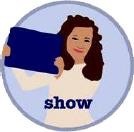 Nakonec ve fázi „ukaž“ žáci prezentují ostatním, co se naučili a jak se to naučili (doprovázeno příklady). Také potřetí provedou sebehodnocení.